Ecole Supérieure d’Agriculture du Kef					Programme du Voyage du SudAu profit des étudiants 3ème CIPériode : 13/12/2021 au 17/12/2021Nombre total du groupe : 33                 -Enseignants accompagnateurs : 02                 -Surveillant accompagnateur : 02                  -Etudiants : 27 CI  (20 filles +  07 garçons)	- chauffeurs : 02Ecole Supérieure d’Agriculture du Kef					Année universitaire 2021-2022Programme du Voyage du SudAu profit des étudiants 3ème Licence	Période : 06/12/2021 au 10/12/2021Nombre total du groupe : 52                 -Enseignants accompagnateurs : 02                 -Surveillant accompagnateur : 02                  -Etudiants : 45 Licence  (26 filles +  19 garçons)	- chauffeurs : 03            الجمهورية التونسية              وزارة الفلاحة المدرسة العليا للفلاحة بالكافطلب أثمان أو بيان تقديري   المزود : .................................................................................................................................   العنوان :................................................................................................................................   المعرف الجبائي : ...........................................................................................................................   الرجاء ذكر أفضل الأثمان أو المواد أو الخدمات المبينة فيما يلي قبل يوم : 10/11/2021  أوقفت بمبلغ :..............................................................................................................  أجل صلوحية الأثمان : ..................................................................................................                                                                                   بـــ..................... في  ……………………………………..                                                                                              الإمضاء و الختم            الجمهورية التونسية	   وزارة الفلاحة المدرسة العليا للفلاحة بالكافطلب أثمان أو بيان تقديري   المزود : .................................................................................................................................   العنوان :................................................................................................................................   المعرف الجبائي : ...........................................................................................................................   الرجاء ذكر أفضل الأثمان أو المواد أو الخدمات المبينة فيما يلي قبل يوم : 10/11/2021  أوقفت بمبلغ :..............................................................................................................  أجل صلوحية الأثمان : ..................................................................................................                                                                        	بـــ..................... في  ………………………..                                                                                              الإمضاء و الختم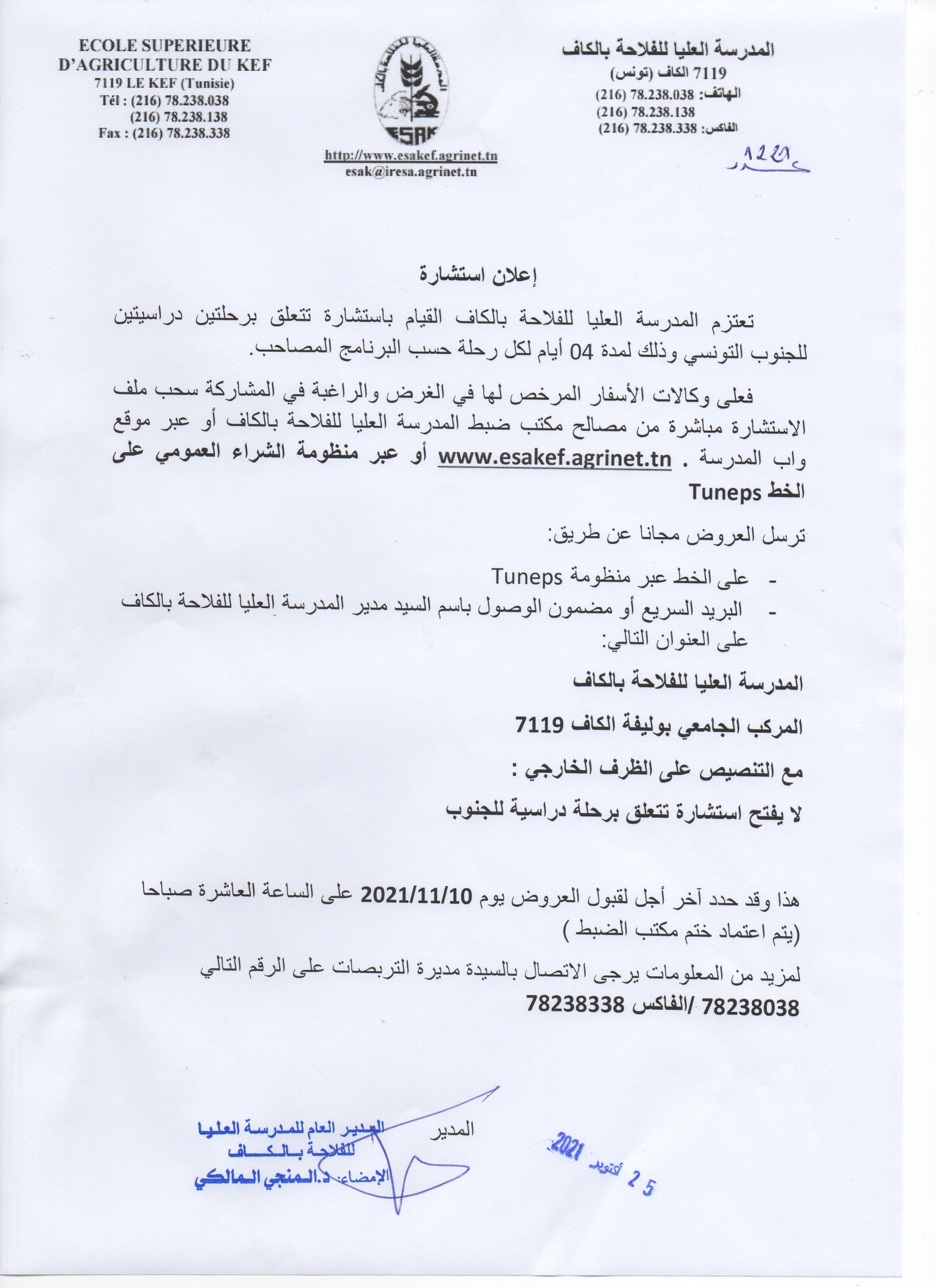 ProgrammeProgrammeProgrammeDateHeureActivitésLundi13 décembre 20215hDépart du KefLundi13 décembre 20218hPause café Rond-point DjelmaLundi13 décembre 202110hSociété Primed GafsaLundi13 décembre 202111hUnité de compostage de Gafsa ou Récolte mécanique d’olives à Sidi AichLundi13 décembre 202113h-14hDéjeuner à Gafsa Lundi13 décembre 202114h-18hDépart vers Tozeur et visite des chutes d’eau à Tamaghza et ChebikaLundi13 décembre 202119hArrivée à l’hôtel de Tozeur Lundi13 décembre 202119h30Diner et coucher  Mardi14 décembre 20217h-8hPetit déjeuner Mardi14 décembre 20218h-9hVisite de la place Chebbi et Ras ElouedMardi14 décembre 20219h-11hSystème d’irrigation Ibn Chabbat et anciennes oasis à TozeurMardi14 décembre 202111h-13hVisite d’une unité de conditionnement des dates à DegacheMardi14 décembre 202114hDéjeuner Mardi14 décembre 202115h-17hTournée touristique en 4*4 (Facultative)Mardi14 décembre 202119h3021hDiner et coucher  à TozeurMardi14 décembre 2021ChakouakMercredi15 décembre 20216h-7hPetit déjeuner Mercredi15 décembre 20217h-30Départ vers Kébili via Chott DjeridMercredi15 décembre 20219h30-11h30Valorisation des eaux géothermales dans les culturesMercredi15 décembre 202113hArrivée et déjeuner Mercredi15 décembre 202114hElevage des camélidés et découverte du désertMercredi15 décembre 202119hDiner et coucher Jeudi16 décembre 20217h-8hPetit déjeuner Jeudi16 décembre 20218hDépart vers Rjim MaatougJeudi16 décembre 202110hVisite de l’Office de Développement de Rjim MaatougJeudi16 décembre 202113h-14hDéjeuner  Jeudi16 décembre 202115hAprès midi libreJeudi16 décembre 202119hDiner et coucher Vendredi17 décembre 20216h-7hPetit déjeuner Vendredi17 décembre 20218hRetour au Kef via Gabes-Sidi Bouzid-Sbitla-Sbiba (Repas libre)		Programme		Programme		ProgrammeDateHeureActivitésLundi6 décembre 20215hDépart du KefLundi6 décembre 20218hPause café Rond-point DjelmaLundi6 décembre 202110hSociété Primed GafsaLundi6 décembre 202111hUnité de compostage de Gafsa ou Récolte mécanique d’olives à Sidi AichLundi6 décembre 202113h-14hDéjeuner à Gafsa Lundi6 décembre 202114h-18hDépart vers Tozeur et visite des chutes d’eau à Tamaghza et ChebikaLundi6 décembre 202119hArrivée à l’hôtel de Tozeur Lundi6 décembre 202119h30Diner et coucher  Mardi7 décembre 20217h-8hPetit déjeuner Mardi7 décembre 20218h-9hVisite de la place Chebbi et Ras ElouedMardi7 décembre 20219h-11hSystème d’irrigation Ibn Chabbat et anciennes oasis à TozeurMardi7 décembre 202111h-13hVisite d’une unité de conditionnement des dates à DegacheMardi7 décembre 202114hDéjeuner Mardi7 décembre 202115h-17hTournée touristique en 4*4 (Facultative)Mardi7 décembre 202119h3021hDiner et coucher  à TozeurMardi7 décembre 2021ChakouakMercredi8 décembre 20216h-7hPetit déjeuner Mercredi8 décembre 20217h-30Départ vers Kébili via Chott DjeridMercredi8 décembre 20219h30-11h30Valorisation des eaux géothermales dans les culturesMercredi8 décembre 202113hArrivée et déjeuner Mercredi8 décembre 202114hElevage des camélidés et découverte du désertMercredi8 décembre 202119hDiner et coucher Jeudi9 décembre 20217h-8hPetit déjeuner Jeudi9 décembre 20218hDépart vers Rjim MaatougJeudi9 décembre 202110hVisite de l’Office de Développement de Rjim MaatougJeudi9 décembre 202113h-14hDéjeuner  Jeudi9 décembre 202115hAprès midi libreJeudi9 décembre 202119hDiner et coucher Vendredi10 décembre 20216h-7hPetit déjeuner Vendredi10 décembre 20218hRetour au Kef via Gabes-Sidi Bouzid-Sbitla-Sbiba (Repas libre)بيان المواد والخدماتالعددالعددثمن الوحدة معاحتساب الأداءاتثمن الوحدة معاحتساب الأداءاتثمن الوحدة معاحتساب الأداءاتالثمن الجملي مع احتساب الأداءاتقفصةقفصةقفصةقفصةقفصةقفصةقفصة06/11/2021غذاء06/11/2021غذاء5252توزرتوزرتوزرتوزرتوزرتوزرتوزر06/12/2021 عشاء +مبيت525207/12/2021 فطور الصباح+ غذاء+عشاء+مبيت525208/12/2012فطور الصباح5252دوزدوزدوزدوزدوزدوزدوز08/12/2021غذاء +عشاء+مبيت525209/12/2021فطورالصباح+غذاء+عشاء+مبيت525210/12/2021فطور الصباح5252                                                                             المجمـــــــــــــوع     :                                                                             المجمـــــــــــــوع     :                                                                             المجمـــــــــــــوع     :                                                                             المجمـــــــــــــوع     :                                                                             المجمـــــــــــــوع     :                                                                             المجمـــــــــــــوع     :التخفيــــــــــــض     :التخفيــــــــــــض     :التخفيــــــــــــض     :التخفيــــــــــــض     :التخفيــــــــــــض     :التخفيــــــــــــض     :................................الصافـــــــــــــي     :الصافـــــــــــــي     :الصافـــــــــــــي     :الصافـــــــــــــي     :الصافـــــــــــــي     :الصافـــــــــــــي     :................................بيان المواد والخدماتالعددثمن الوحدة معاحتساب الأداءاتالثمن الجملي مع احتساب الأداءاتقفصةقفصةقفصةقفصة13/12/2021غذاء33توزرتوزرتوزرتوزر13/12/2021 عشاء +مبيت3314/12/2021 فطور الصباح غذاء+عشاء+مبيت3315/12/2012فطور الصباح33دوزدوزدوزدوز15/12/2021غذاء +عشاء+مبيت3316/12/2021فطورالصباح+غذاء+عشاء+مبيت3317/12/2021فطور الصباح33                                                                    المجمـــــــــــــوع     :                                                                    المجمـــــــــــــوع     :                                                                    المجمـــــــــــــوع     :التخفيــــــــــــض     :التخفيــــــــــــض     :التخفيــــــــــــض     :................................الصافـــــــــــــي     :الصافـــــــــــــي     :الصافـــــــــــــي     :................................